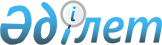 Тереңкөл ауданының аумағында барлық кандидаттар үшін үгіттік баспа материалдарын орналастыру үшін орындарды белгілеу туралыПавлодар облысы Тереңкөл ауданы әкімдігінің 2019 жылғы 15 сәуірдегі № 118/2 қаулысы. Павлодар облысының Әділет департаментінде 2019 жылғы 19 сәуірде № 6313 болып тіркелді.
      Ескерту. Тақырыбы жаңа редакцияда - Павлодар облысы Тереңкөл ауданы әкімдігінің 19.01.2023 № 14 (алғашқы ресми жарияланған күнінен кейін күнтізбелік он күн өткен соң қолданысқа енгізіледі) қаулысымен.
      Қазақстан Республикасының 1995 жылғы 28 қыркүйектегі "Қазақстан Республикасындағы сайлау туралы" Конституциялық Заңының 28-бабы 4 және 6-тармақтарына, Қазақстан Республикасының 2001 жылғы 23 қаңтардағы "Қазақстан Республикасындағы жергілікті мемлекеттік басқару және өзін-өзі басқару туралы" Заңының 31-бабы 2-тармағына, Қазақстан Республикасының 2016 жылғы 6 сәуірдегі "Құқықтық актілер туралы" Заңының 46-бабының 2-тармағы 4) тармақшасына сәйкес Тереңкөл ауданының әкімдігі ҚАУЛЫ ЕТЕДІ:
      1. Тереңкөл аудандық аумақтық сайлау комиссиясымен бірлесіп Тереңкөл ауданының аумағында барлық кандидаттар үшін үгіттік баспа материалдарын орналастыру үшін орындар осы қаулының қосымшасына сәйкес белгіленсін.
      Ескерту. 1-тармақ жаңа редакцияда - Павлодар облысы Тереңкөл ауданы әкімдігінің 19.01.2023 № 14 (алғашқы ресми жарияланған күнінен кейін күнтізбелік он күн өткен соң қолданысқа енгізіледі) қаулысымен.

      2. Алып тасталды - Павлодар облысы Тереңкөл ауданы әкімдігінің 19.01.2023 № 14 (алғашқы ресми жарияланған күнінен кейін күнтізбелік он күн өткен соң қолданысқа енгізіледі) қаулысымен.


      3. Качир ауданы әкімдігінің 2014 жылғы 21 тамыздағы "Качир ауданының аумағында үгіт баспа материалдарын орналастыруға арналған орындарды және сайлаушылармен кездесулерді өткізу үшін үй-жайларды белгілеу туралы" № 275/9 қаулысының (Нормативтік құқықтық актілерді мемлекеттік тіркеу тізілімінде № 3981 болып тіркелген, 2014 жылғы 10 қыркүйектегі "Әділет" ақпараттық-құқықтық жүйесінде жарияланған) күші жойылды деп танылсын.
      4. Осы қаулының орындалуын бақылау Тереңкөл ауданы әкімі аппаратының басшысы Р.Б. Мұқановқа жүктелсін.
      5. Осы қаулы алғашқы ресми жарияланған күнінен кейін күнтізбелік он күн өткен соң қолданысқа енгізіледі. Тереңкөл ауданының аумағында барлық кандидаттар үшін үгіттік баспа материалдарын орналастыру үшін орындар
      Ескерту. Қосымша жаңа редакцияда - Павлодар облысы Тереңкөл ауданы әкімдігінің 19.01.2023 № 14 (алғашқы ресми жарияланған күнінен кейін күнтізбелік он күн өткен соң қолданысқа енгізіледі) қаулысымен. Кандидаттардың сайлаушылармен кездесулер өткізу үшін
үй-жайлар
      Ескерту. 2-қосымша алып тасталды - Павлодар облысы Тереңкөл ауданы әкімдігінің 19.01.2023 № 14 (алғашқы ресми жарияланған күнінен кейін күнтізбелік он күн өткен соң қолданысқа енгізіледі) қаулысымен.
					© 2012. Қазақстан Республикасы Әділет министрлігінің «Қазақстан Республикасының Заңнама және құқықтық ақпарат институты» ШЖҚ РМК
				
      Аудан әкімі

Е. Әйткенов

      "КЕЛІСІЛДІ"Тереңкөл аудандық

      аумақтық сайлау комиссиясының төрағасы

Е. Мартыненко

      2019 жылғы "15" сәуірдегі
Тереңкөл ауданы әкімдігінің
2019 жылғы "15" сәуірдегі
№ 118/2 қаулысына
1-қосымша
Р/с № 
Елді мекеннің атауы
Орналасқан орны
1
2
3
Байқоныс ауылдық округі
Байқоныс ауылдық округі
Байқоныс ауылдық округі
1.
Байқоныс ауылы
Қасым Есжанов көшесі, 22, Павлодар облысының білім беру басқармасы, Тереңкөл ауданы білім беру бөлімінің "Байқоныс жалпы орта білім беру мектебі" коммуналдық мемлекеттік мекемесі ғимаратының жанында 
2.
Қызылтан ауылы
Тәуелсіздік көшесі, 5, Павлодар облысының білім беру басқармасы, Тереңкөл ауданы білім беру бөлімінің "Қызылтан жалпы орта білім беру мектебі" коммуналдық мемлекеттік мекемесі ғимаратының жанында
3.
Тілеубай ауылы
Амангелді Иманов көшесі, 29, "Тереңкөл ауданының Мәдениет Үйі" мемлекеттік қазыналық коммуналдық кәсіпорнының Тілеубай ауылының клубы ғимаратының жанында 
Песчан ауылдық округі
Песчан ауылдық округі
Песчан ауылдық округі
4.
Песчан ауылы
Шоссейная көшесі, 5, "Песчан ауылдық округі әкімінің аппараты" мемлекеттік мекемесі ғимаратының жанында
5.
Песчан ауылы
Шоссейная көшесі, 1А, "Павлодар облысының білім беру басқармасы, Тереңкөл ауданы білім беру бөлімінің "Балдырған" сәбилер бақшасы" коммуналдық мемлекеттік қазыналық қәсіпорнының ғимаратының жанында
6.
Песчан ауылы
Шоссейная көшесі, 56, Павлодар облысы әкімдігі Павлодар облысы денсаулық сақтау басқармасының шаруашылық жүргізу құқығындағы "Тереңкөл аудандық ауруханасы" коммуналдық мемлекеттік кәсіпорнының дәрігерлік амбулаториясы ғимаратының жанында
7.
Песчан ауылы
Выдрин көшесі, 1Б, "Песчан ауылдық округі әкімінің аппараты Песчан ауылының Мәдениет үйі" мемлекеттік қазыналық коммуналдық кәсіпорының ғимаратының жанында
8.
Қарасуық ауылы
Луговая көшесі, 7, "Песчан ауылдық округі әкімінің аппараты Песчан ауылының Мәдениет үйі" мемлекеттік қазыналық коммуналдық кәсіпорнының Қарасуық ауылының клубы ғимаратының жанында
Тереңкөл ауылдық округі
Тереңкөл ауылдық округі
Тереңкөл ауылдық округі
9.
Ынталы ауылы
Ынталы көшесі, 4, Павлодар облысының білім беру басқармасы, Тереңкөл ауданы білім беру бөлімінің "Ынталы негізгі жалпы білім беру мектебі" коммуналдық мемлекеттік мекемесі ғимаратының жанында ғимаратының жанында
10.
Тереңкөл ауылы
Елгин көшесі, 128, Тереңкөл ауданы әкімдігінің, Тереңкөл ауданының ішкі саясат және тілдерді дамыту бөлімінің "ALDASPAN жастар орталығы" коммуналдық мемлекеттік мекемесі ғимаратының жанында 
11.
Тереңкөл ауылы
Тәуелсіздік көшесі, 230, "Тереңкөл ауданының Мәдениет Үйі" мемлеметтік қазыналық коммуналдық кәсіпорнының ғимаратының жанында
12.
Тереңкөл ауылы
Байтұрсынов көшесі, 234, "Қазақстан Республикасы Ауыл шаруашылығы министрлігі Агроөнеркәсәптік кешендегі мемлекеттік инспекция комитетінің Тереңкөл аудандық аумақтық инспекциясы" мемлекеттік мекемесі ғимаратының жанында 
13.
Тереңкөл ауылы
Тургенев көшесі, 77, "Тереңкөл ауданының жұмыспен қамту және әлеуметтік бағдармалар бөлімі" мемлеметтік мекемесі ғимаратының жанында
14.
Тереңкөл ауылы
Гагарин көшесі, 18, Павлодар облысы әкімдігі "Павлодар облысы білім беру басқармасының Тереңкөл ауданының аграрлық-техникалық колледжі" коммуналдық мемлекеттік қазыналық кәсіпорны ғимаратының жанында
15.
Тереңкөл ауылы
Тәуелсіздік көшесі, 128, Павлодар облысының білім беру басқармасы, Тереңкөл ауданы білім бері бөлімінің "Музыкалық мектебі" коммуналдық мемлекеттік қазыналық кәсіпорны ғимаратының жанында
Береговой ауылдық округі
Береговой ауылдық округі
Береговой ауылдық округі
16
Береговое ауылы
Намазбаев көшесі, 3, "Тереңкөл ауданының Мәдениет Үйі" мемлекеттік қазыналық коммуналдық кәсіпорнының Береговое ауылының Мәдениет үйі ғимаратының жанында
17
Зеленая Роща ауылы
Целинная көшесі, 4, Павлодар облысының білім беру басқармасы, Тереңкөл ауданы білім беру бөлімінің "Зеленая роща негізгі жалпы білім беру мектебі" коммуналдық мемлекеттік мекемесі ғимаратының жанында
18
Осьмерыжск ауылы
Школьная көшесі, 2, Павлодар облысының білім беру басқармасы, Тереңкөл ауданы білім беру бөлімінің "Оьмерыжск негізгі жалпы білім беру мектебі" коммуналдық мемлекеттік мекемесі ғимаратының жанында
Бобровка ауылдық округі
Бобровка ауылдық округі
Бобровка ауылдық округі
19
Жаңабет ауылы
Кооперативная көшесі, 48, "Тереңкөл ауданының Мәдениет Үйі" мемлекеттік қазыналық коммуналдық кәсіпорнының Жаңабет ауылының Мәдениет үйі ғимаратының жанында
20
Жасқайрат ауылы
Иса Байзақов көшесі, 6, Павлодар облысының білім беру басқармасы, Тереңкөл ауданы білім беру бөлімінің "Жасқайрат негізгі жалпы білім беру мектебі" коммуналдық мемлекеттік мекемесі ғимаратының жанында
Октябрьск ауылдық округі
Октябрьск ауылдық округі
Октябрьск ауылдық округі
21
Первомайское ауылы
Бірлік көшесі, 11, Павлодар облысының білім беру басқармасы, Тереңкөл ауданы білім беру бөлімінің "Первомайск негізгі жалпы білім беру мектебі" коммуналдық мемлекеттік мекемесі ғимаратының жанында
22
 Октябрьское ауылы
Тәуелсіздік көшесі, 10, "Тереңкөл ауданының Мәдениет Үйі" мемлекеттік қазыналық коммуналдық кәсіпорнының Октябрьское ауылының демалыс орталығы ғимаратының жанында
Калиновка ауылдық округі
Калиновка ауылдық округі
Калиновка ауылдық округі
23
 Калиновка ауылы
Жеңіс көшесі, 52, "Тереңкөл ауданының Мәдениет Үйі" мемлекеттік қазыналық коммуналдық кәсіпорнының Калиновка ауылының Мәдениет үйі ғимаратының жанында
24
Қызылдау ауылы
Школьная көшесі, 13, "Тереңкөл ауданының Мәдениет Үйі" мемлекеттік қазыналық коммуналдық кәсіпорнының Қызылдау ауылының клубы ғимаратының жанында
Федоровка ауылдық округі
Федоровка ауылдық округі
Федоровка ауылдық округі
25
Федоровка ауылы
Бастау көшесі, 38, "Тереңкөл ауданының Мәдениет Үйі" мемлекеттік қазыналық коммуналдық кәсіпорнының Федоровка ауылының Мәдениет үйі ғимаратының жанында
Ивановка ауылдық округі
Ивановка ауылдық округі
Ивановка ауылдық округі
26
Ивановка ауылы
Достық көшесі, 32, Павлодар облысының білім беру басқармасы, Тереңкөл ауданы білім беру бөлімінің "Ивановка жалпы орта білім беру мектебі" коммуналдық мемлекеттік мекемесі ғимаратының жанында
Верненка ауылдық округі
Верненка ауылдық округі
Верненка ауылдық округі
27
Львовка ауылы
Киров көшесі 24, "Тереңкөл ауданының Мәдениет Үйі" мемлекеттік қазыналық коммуналдық кәсіпорнының Львовка Мәдениет үйі ғимаратының жанында
28
Фрументьевка ауылы
Мерей көшесі, 17, "Тереңкөл ауданының Мәдениет Үйі" мемлекеттік қазыналық коммуналдық кәсіпорнының Фрументьевка ауылының Мәдениет үйі ғимаратының жанында
Воскресенка ауылдық округі
Воскресенка ауылдық округі
Воскресенка ауылдық округі
29
Березовка ауылы
Советов көшесі, 1, "Тереңкөл ауданының Мәдениет Үйі" мемлекеттік қазыналық коммуналдық кәсіпорнының Березовка ауылының клубы ғимаратының жанында
30
Воскресенка ауылы
Асар көшесі, 1, "Тереңкөл ауданының Мәдениет Үйі" мемлекеттік қазыналық коммуналдық кәсіпорнының Воскресенка ауылының клубы ғимаратының жанында
Жаңақұрылыс ауылдық округі
Жаңақұрылыс ауылдық округі
Жаңақұрылыс ауылдық округі
31
Трофимовка ауылы
Бәйтерек көшесі, 25, "Тереңкөл ауданының Мәдениет Үйі" мемлекеттік қазыналық коммуналдық кәсіпорнының Трофимовка клубы ғимаратының жанында
32
Жанақұрылыс ауылы
Мектеп көшесі, 6, Павлодар облысының білім беру басқармасы, Тереңкөл ауданы білім беру бөлімінің "Жаңақұрылыс негізгі жалпы білім беру мектебі" коммуналдық мемлекеттік мекемесі ғимаратының жанындаТереңкөл ауданы әкімдігінің
2019 жылғы "15" сәуірдегі
№ 118/2 қаулысына
2-қосымша